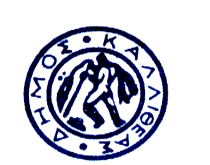 ΓΡΑΦΕΙΟ ΑΝΤΙΔΗΜΑΡΧΟΥ                                κ. Πρόεδρο Δημοτικού Συμβουλίου    Αρμόδιος : Μ.ΒΑΡΔΑΒΑ                           ΘΕΜΑ           : “Περί έγκρισης πρωτοκόλλων οριστικής παραλαβής    της Επιτροπής Παραλαβής εργασιών Πολιτισμού, Δημ. Ωδείου και Δημ. Βιβλιοθήκης  που ορίστηκε για το έτος 2018  απόφαση Δ.Σ.’’             Σας παρακαλούμε, κατά την προσεχή συνεδρίαση του Δημοτικού Συμβουλίου, όπως συμπεριλάβετε και το θέμα που αφορά στην έγκριση των πρωτοκόλλων οριστικής παραλαβής υπηρεσιών  , σύμφωνα με τις διατάξεις του άρθρου 65 παρ. 1 Ν. 3852/2010 “Νέα Αρχιτεκτονική της Αυτοδιοίκησης και της Αποκεντρωμένης Διοίκησης – Πρόγραμμα Καλλικράτης” (ΦΕΚ Α΄87/07-06-2010): <<Το Δημοτικό Συμβούλιο αποφασίζει για όλα τα θέματα που αφορούν το Δήμο, εκτός από εκείνα που ανήκουν εκ του Νόμου στην αρμοδιότητα του Δημάρχου ή άλλου οργάνου του Δήμου ή το ίδιο το Δημοτικό Συμβούλιο μεταβίβασε σε επιτροπή του>>σε συνδυασμό με τις ισχύουσες διατάξεις της παρ. 5 του  άρθρου 219 του Ν.4412/2016 , σύμφωνα με τις οποίες :    ΄΄5.  Το πρωτόκολλο οριστικής παραλαβής ( ενν. υπηρεσιών) εγκρίνεται από το αρμόδιο αποφαινόμενο όργανο με απόφασή του, η οποία κοινοποιείται υποχρεωτικά και στον ανάδοχο. Αν παρέλθει χρονικό διάστημα μεγαλύτερο των 30 ημερών από την ημερομηνία υποβολής του και δεν ληφθεί σχετική απόφαση για την έγκριση ή την απόρριψή του, θεωρείται ότι η παραλαβή έχει συντελεσθεί αυτοδίκαια.’’          Τα πρωτόκολλα οριστικής παραλαβής περιγράφονται αναλυτικά στο παρακάτω πίνακα , ως εξής:      Συνημμένα :-Απλό φωτοαντίγραφο πρωτοκόλλων      ΠΕΡΙΓΡΑΦΗ  ΠΑΡΟΧΗΣ ΥΠΗΡΕΣΙΑΣΚ.Α.ΠΡΟΫΠ/ΣΜΟΥ ΑΡΙΘΜΟΣ ΠΑΡΑΣΤΑΤΙΚΟΥ / ΠΟΣΟ ΔΑΠΑΝΗΣ ΠΡΩΤΟΚΟΛΛΟΥ ΣΕ ΕΥΡΩ ΜΕ ΦΠΑΑΡΙΘΜΟΣ ,ΗΜΕΡΟΜΗΝΙΑ , ΠΟΣΟ  ΑΝΑΘΕΣΗΣ /ΣΥΜΒΑΣΗΣΒΛΕΠΕ ΑΠΟΦΑΣΗ ΔΗΜΑΡΧΟΥΣΥΜΠΛΗΡΩΣΗ ΕΚΠΑΙΣΕΥΤΙΚΩΝ ΥΠΗΡΕΣΙΩΝ ΣΤΟ ΔΗΜΟΤΙΚΟ ΩΔΕΙΟ ΓΙΑ ΤΟ ΜΗΝΑ ΦΕΒΡΟΥΑΡΙΟ 201815.6131.002640/201822.221,11 ευρώ1ο ΕΠΧΕ 309/2017 ΑΔΑ:7ΥΕ2ΩΕΚ-ΑΨΦ66.663,34 ευρώΣΥΜΠΛΗΡΩΣΗ ΦΙΛΑΡΜΟΝΙΚΗΣ &ΛΕΙΤΟΥΡΓΙΩΝ ΣΧΟΛΩΝ ΚΡΟΥΣΤΩΝ & ΠΝΕΥΣΤΩΝ ΟΡΓΑΝΩΝ ΑΠΟ 21/1/2018 ΕΩΣ 20/2/201815.6131.002837/201816.444,461ο ΕΠΧΕ 334/2017ΑΔΑ: 6ΓΕΑΩΕΚ-3ΜΙ49.333,44 ευρώΕΝΗΜΕΡΩΣΗ ΚΑΙ ΠΡΟΒΟΛΗ ΔΡΑΣΕΩΝ ΠΟΥ ΘΑ ΥΛΟΠΟΙΗΘΟΥΝ ΑΠΟ ΤΗΝ ΕΝΗΜΕΡΩΣΗ ΚΑΙ ΠΡΟΒΟΛΗ ΔΡΑΣΕΩΝ ΠΟΥ ΘΑ ΥΛΟΠΟΙΗΘΟΥΝ ΑΠΟ ΤΗΝ ECOCITY ΚΑΙ ΣΥΝΔΙΟΡΓΑΝΩΣΗ ΜΕ ΤΟ ΔΗΜΟ ΚΑΛΛΙΘΕΑΣ ΓΙΑ ΤΗΝ ΕΚΣΤΡΑΤΕΙΑ ECOMOBILITY &FREEMOBILITY 2017-201815.6462.0001343/2018199,64 ευρώ912/14-12-2017200,00 ευρώΥΛΟΠΟΙΗΣΗ ΕΚΠΑΙΔΕΥΤΙΚΩΝ ΚΑΙ ΚΑΛΛΙΤΕΧΝΙΚΩΝ ΠΡΟΓΡΑΜΜΑΤΩΝ ΘΕΑΤΡΙΚΗΣ ΑΓΩΓΗΣ ΑΠΟ 1/1/2018 ΕΩΣ 31/1/201815.6131.0029114/20182.480,00 ευρώ1ο ΕΠΧΕ 215/2017ΑΔΑ: Ω2ΖΠΩΕΚ-0ΤΝ2.480,00 ευρώΜΙΣΘΩΣΗ ΤΑΙΝΙΩΝ15.6235.00028495/2017223,20 ευρώ948/21-12-2017500,00 ευρώΣΥΜΜΕΤΟΧΗ/ΠΑΡΟΥΣΙΑΣΗ ΚΑΛΛΙΤΕΧΝΙΚΟΥ ΣΧΗΜΑΤΟΣ ΣΕ ΕΚΔΗΛΩΣΗ ΤΗΝ 24-2-18 15.6471.000176/2018600,00 ευρώ143/23-2-2018600,00 ευρώΟΡΓΑΝΩΣΗ ΕΚΔΗΛΩΣΕΩΝ ΠΑΙΔΙΚΩΝ ΘΕΑΜΑΤΩΝ ΚΑΙ ΔΡΑΣΤΗΡΙΟΤΗΤΩΝ 15.6471.0001625/20182.480,00 ευρώ97/13-2-20182.480,00 ευρώΧΟΡΕΥΤΙΚΑ ΚΟΣΤΟΥΜΙΑ ΕΝΟΙΚΙΑΣΗ15.6471.00011/2018248,00 ευρώ126/16-2-2018248,00 ευρώΠΑΡΟΥΣΙΑΣΗ ΚΑΛΛΙΤΕΧΝΙΚΟΥ ΣΥΓΚΡΟΤΗΜΑΤΟΣ ΣΤΑ ΠΛΑΙΣΙΑ ΕΚΔΗΛΩΣΕΩΝ ΕΟΡΤΑΣΜΟΥ ΤΗΣ ΚΑΘ. ΔΕΥΤΕΡΑΣ 19-2-1815.6471.00011261/20184.960,00107/14-2-20184.960,00 ευρώΟΡΓΑΝΩΣΗ ΔΙΔΑΣΚΑΛΙΑ ΧΟΡΕΥΤΙΚΟΥ ΣΧΗΜΑΤΟΣ ΣΤΑ ΠΛΑΙΣΙΑ ΑΠΟΚΡΙΑΤΙΚΩΝ ΕΚΔΗΛΩΣΕΩΝ15.6471.00012/2017322,58 ευρώ127/16-2-2018322,58 ευρώΣΥΝΔΡΟΜΕΣ ΣΕ ΠΕΡΙΟΔΙΚΑ10.6451.00061861/201740,00 ευρώ472/13-2-20172.000,00 ευρώΘΕΑΤΡΙΚΗ ΠΑΡΑΣΤΑΣΗ ΤΗΝ 15-2-2018 ΣΤΟ ΔΗΜΟΤΙΚΟ ΘΕΑΤΡΟ15.6471.000124/20182.480,00 ευρώ116/15-2-20182.480,00 ευρώΠΑΡΟΥΣΙΑΣΗ ΚΑΛΛΙΤΕΧΝΙΚΟΥ ΣΧΗΜΑΤΟΣ ΣΕ ΣΥΝΑΥΛΙΑ ΛΑΤΙΝ ΤΗΝ 16-2-18 ΣΤΗΝ ΠΛ. ΚΥΠΡΟΥ15.6471.000152/20183.100,00 ευρώ124/16-2-20183.100,00 ευρώΗΧΗΤΙΚΗ ΦΩΝΗΤΙΚΗ ΚΑΛΥΨΗ ΣΤΗ ΣΥΝΑΥΛΙΑ ΤΗΝ 19-2-18 (ΚΟΥΛΟΥΜΑ 2018)15.6233.0001234/20182.604,00 ευρώ120/16-2-20182.604,00 ευρώΗΧΗΤΙΚΗ ΚΑΙ ΦΩΤΙΣΤΙΚΗ ΚΑΛΥΨΗ ΣΕ ΣΥΝΑΥΛΙΑ LATIN ΣΤΗΝ ΠΛ.ΚΥΠΡΟΥ15.6233.0001233/20181.364,00 ευρώ125/16-2-20181.364,00 ευρώΧΡΙΣΤΟΥΓΕΝΝΙΑΤΙΚΗ ΘΕΑΤΡΙΚΗ ΠΑΡΑΣΤΑΣΗ & ΚΑΛΛΙΤΕΧΝΙΚΑ ΕΡΓΑΣΤΗΡΙΑ ΓΙΑ ΠΑΙΔΙΑ 15.6471.000126/20187.600,00 ευρώ945/21-12-20177.600,00 ευρώ